徐州机电工程学校机电技术应用专业实施性人才培养方案（660301）一、专业(专业代码)与专门化方向专业名称：机电技术应用（660301）二、入学要求与基本学制入学要求：初中毕业生或具有同等学历者基本学制：3年三、培养目标本专业培养与我国社会主义现代化建设要求相适应，理想信念坚定，德智体美劳全面发展，具有一定的科学文化水平，良好的人文素养、职业道德和创新意识，精益求精的工匠精神，较强的就业能力和可持续发展的能力；面向通用机电制造业、电气机械，从事通用机电设备的安装、调试、运行、维修等工作，具备安全意识、团队合作意识、节能环保意识，拥有从事电工安装维修工必需的理论知识和职业能力等综合职业能力，能胜任生产、服务、管理和营销一线工作的高素质劳动者和技术技能人才。四、职业（岗位）面向、职业资格及继续学习五、综合素质与职业能力（一）综合素质1.坚定拥护中国共产党领导和我国社会主义制度，在习近平新时代中国特色社会主义思想指引下，践行社会主义核心价值观，具有深厚的爱国情感和中华民族自豪感。2.崇尚宪法、遵法守纪、崇德向善、诚实守信、尊重生命、热爱劳动，履行道德准则和行为规范，具有社会责任感和社会参与意识。3.具有健康的体魄、心理和健全的人格，具备一定的运动素养，养成良好的健身与卫生习惯，良好的行为习惯。4.具有吃苦耐劳、积极进取、勇于创新的精神和乐观向上的生活态度，有较强的集体意识、服务意识和团队合作精神。5.具有一定的人文和科学素养，能够严格遵守安全操作规程，具备良好的质量意识、环保意识、安全意识、信息素养、工匠精神、创新思维。6.具有继续学习的基本素养，奠定终身学习和职业生涯发展的基础。7.具有在信息化社会中工作、学习、生活所必备的信息技术素养。8.具有借助工具查阅中英文技术资料的能力；具备了解电气行业新技术的意识。9.具有正确的就业观和一定的创业意识。10.具有一定的审美和人文素养，能够形成1~2项才艺特长或爱好。（二）职业能力1.行业通用能力（1）具备机械制图、机械基础、电工电子技术等专业基础知识；（2）掌握典型机电设备的基本结构、工作过程及常用机械、电气、液压、气动控制技术；（3）具备一般零件图和装配图的识图技能和三视图的基本绘制，并具有计算机绘图能力；（4）具有钳工操作、电工电子技术操作、常用机电设备操作及机械零部件拆装技能；（5）具有使用和维护工具、量具、夹具、仪器、仪表及辅助设备的能力；（6）具备低压电器、可编程控制器、变频器选用能力；（7）具有典型机电设备电气控制系统安装、调试与维修简单故障排除能力；（8）具有正确使用手册、标准和与本专业有关技术资料的能力。2.职业特定能力熟悉通用机电设备的工作过程及应用特点，能正确选择、验收、使用、维护及管理通用机电设备；具有通用机电设备安装、调试、维修的工艺制订和实施能力；掌握电工或钳工的应知、应会知识和技能，达到电工（四级）和钳工（五级）职业资格要求。3.跨行业能力（1）具有自主学习能力。（2）具有适应岗位变化的能力。（3）具有企业管理及生产现场管理的基础能力。（4）具有创新和创业的基础能力。六、课程结构及教学时间分配（一）课程结构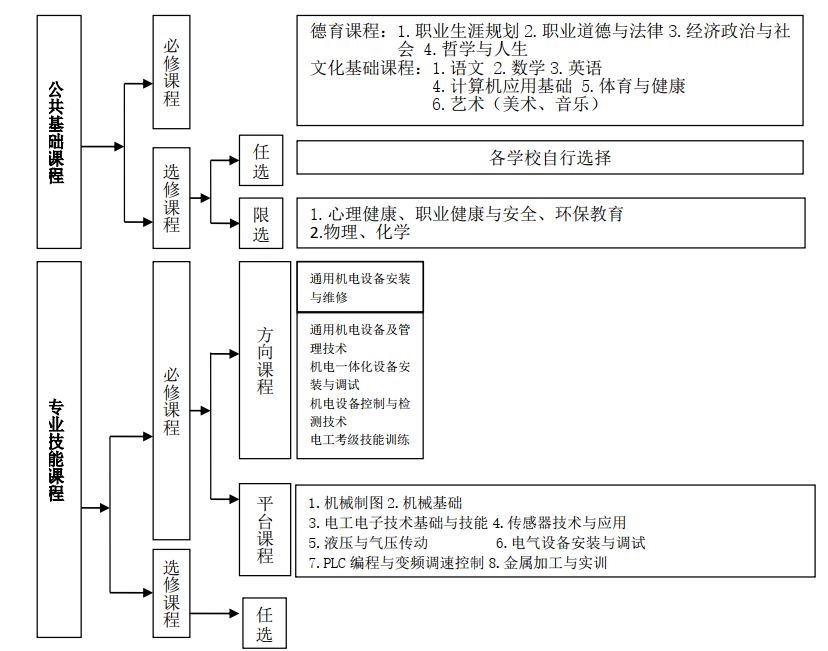 （二）教学时间分配七、教学进程安排注：1.总学时3256。其中公共基础必修和限选课程（含军训）为1140，占比约37%；专业技能课（含顶岗实习、专业认识与入学教育、毕业教育）为1714，占比约52.6%；其中任意选修课336学时（人文选修课程与专业选修课程课时比约为4:6），占比约为10.4%。2.总学分193。学分计算办法：第1至第5学期每学期16-18学时计1学分；专业实践教学周1周计2学分；顶岗实习1周计1.5学分；军训、专业认识与入学教育、社会实践活动、毕业教育等活动1周计1学分，5学分。八、主要专业课程教学要求九、实训（实验）基本条件十、编制说明1.本专业课程分为必修课和选修课两大类，必修课包括文化基础课、专业基础课、专业技术课和实训课，选修课包括公共选修课和专业拓展选修课。 2.本方案充分体现构建以能力为本位、以职业实践为主线、以项目课程为主体的模块化专业课程体系的课程改革理念，并突出以下几点： （1）主动对接经济社会发展需求。围绕经济社会发展和职业岗位能力要求，确定专业培养目标、课程设置和教学内容，推进专业与产业对接、课程内容与职业标准对接、教学过程与生产过程对接、学历证书与职业资格证书对接、职业教育与终身学习对接。 （2）服务学生全面发展。尊重学生特点，发展学生潜能，强化学生综合素质和关键能力培养，促进学生德、智、体、美全面发展，满足学生阶段发展需要，奠定学生终身发展的良好基础。 （3）注重中高等职业教育课程衔接。统筹安排公共基础、专业理论和专业实践课程，科学编排课程顺序，精心选择课程内容，强化与后续高等职业教育课程衔接。 （4）坚持理论与实践的有机结合。注重学思结合、知行统一，坚持“做中学、做中教”，加强理论课程与实践课程的整合融合，开展项目教学、场景教学、主题教学和岗位教学，强化学生实践能力和职业技能培养。 3．本专业在校、系两级的部署下，积极实施各类素质教育活动，以中职生全面发展为目标，培养学生的核心能力，实施学生素质拓展计划。专业化方向对应职业（岗位）职业资格要求继续学习专业继续学习专业通用机电设备安装与维修工具钳工装配钳工机械设备修理人员电工（四级）钳工（五级）高职：机电设备维修与管理、机电一体化技术、自动化生产设备应用本科：机械设计制造及其自动化、机械工程及自动化、电气工程及其自动化学期学期周数教学周数教学周数考试周数机动周数学期学期周数周数其中：综合的实践教学及教育活动周数一20181（军训）1（入学教育）2（电工电子技术基础与技能）11二20181（机械制图）1（电工电子技术基础与技能）2（金属加工与实训）11三20182（金属加工与实训）2（电气设备安装与调试）11四20181（PLC编程与变频调速控制）3（考级技能训练）11五20181（传感器技术与应用）1（PLC编程与变频调速控制）1（机电一体化设备安装与调试）11五20181（社会实践活动）11六202019 （顶岗实习）——六20201（毕业教育）——总计1201104055课程类别序号课程名称课程名称课程名称课程名称总学分总学时各学期周数、学时分配各学期周数、学时分配各学期周数、学时分配各学期周数、学时分配各学期周数、学时分配各学期周数、学时分配各学期周数、学时分配各学期周数、学时分配各学期周数、学时分配各学期周数、学时分配各学期周数、学时分配各学期周数、学时分配各学期周数、学时分配各学期周数、学时分配各学期周数、学时分配各学期周数、学时分配各学期周数、学时分配各学期周数、学时分配各学期周数、学时分配各学期周数、学时分配各学期周数、学时分配各学期周数、学时分配课程类别序号课程名称课程名称课程名称课程名称总学分总学时一一一一二二二二三三三三四四四四五五五五六六课程类别序号课程名称课程名称课程名称课程名称总学分总学时18周18周18周18周18周18周18周18周18周18周18周18周18周18周18周18周18周18周18周18周20周20周课程类别序号课程名称课程名称课程名称课程名称总学分总学时14144414141441414441414441414442020公共基础课程1德育课必修职业生涯规划22282822公共基础课程2德育课必修职业道德与法律22282822公共基础课程3德育课必修经济政治与社会22282822公共基础课程4德育课必修哲学与人生22282822公共基础课程5德育课限选心理健康22565644公共基础课程6德育课限选职业健康与安全22565644公共基础课程7德育课限选环保教育22565644公共基础课程8文化课必修语文121222422444444444公共基础课程9文化课必修数学121221021044334444公共基础课程10文化课必修英语121221021044334444公共基础课程11文化课必修计算机应用基础66140140444422公共基础课程12文化课必修体育与健康991401402222222222公共基础课程13文化课必修艺术（或音乐、美术）2228281111公共基础课程14文化课限选物理4456562222公共基础课程15文化课限选化学4456562222公共基础课程16文化课任选课程任选课程任选课程815622222222公共基础课程小计小计小计小计小计751332专业技能课程17基础平台课基础平台课机械制图7713813844441W1W专业技能课程18基础平台课基础平台课机械基础771401404466专业技能课程19基础平台课基础平台课电工电子技术基础与技能1212176176442W2W331W1W专业技能课程20基础平台课基础平台课传感器技术与应用335454221W1W专业技能课程21基础平台课基础平台课液压与气压传动4456564　4　专业技能课程22基础平台课基础平台课金属加工与实训881041042W2W2W2W专业技能课程23基础平台课基础平台课PLC编程与变频调速控制9992921W1W4　4　1W1W专业技能课程24基础平台课基础平台课电气设备安装与调试1111108108442W2W专业技能课程小计小计小计小计小计62868专业技能课程25技能方向课通用机电设备安装与维修通用机电设备及管理技术22565644专业技能课程26技能方向课通用机电设备安装与维修机电一体化设备安装与调试555454221W1W专业技能课程27技能方向课通用机电设备安装与维修机电设备控制与检测技术33282822专业技能课程28技能方向课通用机电设备安装与维修电工考级技能训练6678783W3W专业技能课程小计小计小计小计小计16216专业技能课程41专业任选课程专业任选课程社会实践活动4426261W1W专业技能课程42专业任选课程专业任选课程专业技能类选修55154154332266专业技能课程小计小计小计小计小计9180专业技能课程顶岗实习顶岗实习顶岗实习顶岗实习顶岗实习295701919专业技能课程小计小计小计小计小计29570其他教育活动专业认识与入学教育专业认识与入学教育专业认识与入学教育专业认识与入学教育专业认识与入学教育1301W1W其他教育活动军训军训军训军训军训1301W1W其他教育活动毕业教育毕业教育毕业教育毕业教育毕业教育13011其他教育活动小计小计小计小计小计390总 计总 计总 计总 计总 计总 计193325630304W4W30304W4W30304W4W30304W4W30304W4W2020课程名称（课时）主要内容能力要求机械制图（138）（1）国家标准的制图基本规定；（2）常用几何图形画法；（3）投影基础知识；（4）基本体、组合体画法；（5）机件形状的基本表达；（6）标准件和常用件的基本画法；（7）零件图；（8）装配图；（9）计算机绘图(1)具备一定的空间想象能力和思维能力，养成规范的制图习惯；(2)能运用投影法的基本原理和作图方法；(3)能识读中等复杂程度的零件图；(4)能识读简单的装配图；(5)能应用一种计算机软件绘制机械图样；(6)能使用常用的工、量具拆卸和测量零部件机械基础（128）(1)机械连接；(2)机械传动；(3)常用机构；(4)支承零部件；(5)机械的节能环保与安全防护；(6)典型机械的拆装、调试；(7)工程材料(1)熟悉机械设备中常用机构的结构与工作过程；(2)掌握主要机械零部件结构和应用特点，初步掌握其选用方法；(3)能说出机械润滑、密封的方法和节能环保、安全防护措施；(4)了解机械连接的方法、特点，会正确拆装螺纹连接、键连接，会正确安装、找正联轴器；会正确安装、张紧、调试和维护V带（或链）传动；会正确拆装减速器；(6)理解轴系的结构；会正确安装、拆卸轴承；(7)能合理选择工、量具，对典型机械进行拆装、调试电工电子技术基础与技能（176）(1)安全用电及触电急救；(2)直流电路；(3)电容与电感；(4)单相正弦交流电路；(5)三相正弦交流电路；(6)常用低压电器；(7)三相异步电动机的基本控制；(8)常用电工、电子仪器仪表的基本使用方法；(9)常用半导体器件；(10)整流及滤波电路；(11)放大电路与集成运算放大器；(12)数字电子技术基础；(13)组合逻辑电路和时序逻辑电路(1)能进行文明生产和安全操作；(2)熟悉电工电子的操作规程；(3)能熟练使用电工工具和电工电子仪表；(4)会查阅电工手册及相关资料，能识读基本的电气符号和简单的电路图；(5)能正确识别和选用电工电子元件；(6)熟悉常用低压电器的结构、工作过程及应用场合，会根据工作场所合理选用；(7)掌握电路分析的方法，能计算交、直流电路中的电压、电流、功率等参数；(8)能识读简单的电气控制电路原理图；(9)初步学会按照图纸要求安装照明电路并排除简单故障；(10)熟悉三相异步电动机的基本结构、类型、工作过程及使用方法，能分析三相异步电动机的控制线路，初步学会安装点动与连续运行控制线路；(11)掌握模拟电子和数字电子技术的基础知识；能分析常见的放大电路、组合逻辑电路和时序逻辑电路；(12)掌握电子焊接的基本技能，会安装和调试共射基本放大电路、家用调光台灯电路及用555时基电路组成的应用电路等传感器技术与应用（54）(1)检测与传感器的基础知识；(2)应变式传感器；(3)温度传感器；(4)电容式传感器；(5)电感式传感器；(6)压电式传感器；(7)磁电式传感器；(8)光电、光纤式传感器；(9)辐射式传感器(1)掌握传感器的基础知识，了解检测的基本原理及相关知识；（2）掌握常见传感器的工作原理，结构特点；（3）会识别各种常见传感器的特点及其在检测系统中的作用、地位；能够正确使用常见传感器，了解常见传感器的测量方法；（4）理解常见传感器转换电路，并掌握其性能性点；（5）能够根据要求分析传感器工作电路；（6）会查阅有关技术手册和标准，选用正确的传感器液压与气压传动（56）（1）液压、气动基础知识（2）液压、气动动力元件（3）液压、气动执行元件（4）液压、气动控制元件（5）液压、气动回路（1）掌握液压系统的组成、液压传动的工作原理和特点； （2）掌握液压泵的工作原理；能够正确地选用泵； （3）熟练掌握各种阀的功能、工作原理、结构、操纵方式和常用滑阀中位机能特点；掌握各种辅助元件的作用和符号；（4）掌握各种换接回路的工作原理、功能及回路中各元件的作用和相互关系；会识读和分析液压典型回路；能对液压基本回路进行故障分析；（5）了解压缩空气及气动系统的组成、气源装置和辅助元件的工作原理；会选用气缸；（6）掌握常用阀的工作原理及应用；熟练掌握气动控制元件和各种辅助元件的符号；（7）能够按要求设计气动控制回路图、正确认识选用气动元件、正确组装气动回路、能调整回路至要求状态、运行正常并排除故障；（8）掌握电气-气动程序回路的基本设计方法，会识读控制电路及气动回路图金属加工与实训（104）(1)测量技术；(2)钳工实训；(3)车工实训；(4)铣工实训(1)能熟悉常用量具的工作原理及使用方法；(2)能对量具进行正确的读数及保养；(3)能对零件进行测量及绘制相应的零件图；(4)能使用钳工常用的工、量具，根据零件图，运用划线、锯削、锉削、钻削、攻螺纹和套螺纹等技能加工制作出合格的零件，达到钳工初级工的水平；(5)能根据零件图纸制定出合理的加工工艺路线与加工步骤；(6)熟悉普通车床、铣床的结构，能合理选择车、铣削使用的刀具，正确进行装刀和对刀；(7)能按图对所加工的零件进行测量并完成简单零件的车、铣加工；(8)能进行普通车床和普通铣床的维护和保养PLC编程与变频调速控制（92）（1）PLC的基础知识；（2）PLC的基本指令系统；（3）PLC波形图、功能图与梯形图设计；（4）PLC的功能指令的简单应用；（5）PLC控制系统的安装、接线及调试；（6）PLC的工业应用实例  （7）变频调速原理；（8）变频器的选用；（9）变频器参数的设置；（10）变频技术的综合应用（1)了解PLC的发展、应用及其性能指标，熟悉PLC的基本结构及其工作过程；（2)掌握PLC的基本配置、内部资源及系统输入、输出口的分配；（3）掌握典型PLC指令代码及程序编制的知识，初步具备编制PLC控制程序的能力；（4）能正确安装PLC及变频器，正确完成外部的接线；（5）熟悉PLC、变频器接口技术，具备正确使用PLC实现电气控制的初步能力；（6）掌握变频调速的基本原理、分类、主电路及其变频调速系统、正弦脉宽调制变频器及其调速系统；（7）会选择、安装变频器，会变频器的接线、能根据功能需要，调节变频器的参数、掌握变频器的抗干扰技术；（8）会设置变频器的参数，能综合调试简单的PLC、变频器和触摸屏系统电气设备安装与调试（108）（1）电动机、常用低压电器应用的基本知识与技能；（2）电气控制原则与基本控制环节；（3）电气图形符号、文字符号与原理图的识读；（4）控制线路布线步骤和工艺；（5）典型设备的电气控制线路；（6）机床线路电气原理、布置图、安装接线图和机床的工作过程；（7）机床线路故障排除（1）掌握三相电动机的基本结构、特点、工作原理及铭牌数据的意义；了解交、直流电动机的机械特性，起动、制动和调速方法；（2）具备使用、检测和维护三相电机的基础技能，初步掌握交、直流电动机常见故障的处理方法；（3）掌握常用低压电器的名称、种类、型号、构造、用途和工作过程；具备查阅产品样本与手册，合理选择电动机与常用低压电器的能力；（4）熟悉低压电器的安装、接线、拆装、修理、调整；（5）初步理解电气控制原则；（6）能读懂并分析常用生产电气图；（7）掌握控制线路软、硬线布线步骤和工艺，会检查线路的正确性，具有常用生产机械电气故障分析的能力，会排除简单的故障；（8）熟悉机床线路电气原理、布置图、安装接线图和机床的工作过程；能观察出机床常见电气故障，会分析故障原因、确定故障范围通用机电设备及管理技术（56）（1）机电设备概述；（2）机电设备的组成；（3）典型机电设备；（4）设备管理的基础工作；（5）设备的使用与维护管理；（6）设备故障与维修管理；（7）设备的更新和技术改造（1）了解机电设备分类；（2）了解机电设备传动系统电力拖动系统、传动装置、检测与传感装置、电气控制系统；（3）掌握典型机电设备组成、电气控制原理；（4）了解设备使用及维护管理要求；（5）能对机电设备故障进行描述和分析；（6）了解机电设备技术改造机电一体化设备安装与调试（54）(1)机电一体化设备的结构、工作过程及应用特点；(2)机电一体化设备机械机构、传感系统的装调；(3)机电一体化设备的电、气（液）的装调；(4)机电一体化设备的控制程序的编制；(5)人机界面设计及编写；(6)机电一体化设备的整机联调及故障诊断技术(1)能进行文明生产和安全操作；(2)能根据图纸要求，安装和调整机电设备的机械本体；(3)会安装和调试机电一体化设备的信息采集系统；(4)会连接机电一体化设备的电路和气路，布线符合工艺要求、安全要求和技术要求；(5)会编写机电一体化设备的PLC控制程序；(6)会绘制人机界面及部件功能设定；(7)会进行机电一体化设备的整机装调，实现预定的功能；(8)能检测分析和排除机电一体化设备常见的典型故障机电设备控制与检测技术（28）（1）机械安装与电气安装；（2）机电设备控制电气线路安装；（3）机电设备控制电气线路调试；（4）机电设备控制电气控制线路检修；（5）机电设备控制电气控制箱设计；（6）机电设备的运行特性测试(1)了解机电设备安装的基本规定、一般原则和安装质量要求；(2)熟悉常用测量仪器的原理和使用方法，能正确使用常用的测量仪表；(3)熟悉机电设备的安装布局和施工方法，能按图施工；(4)熟练掌握典型机器零部件的结构特点和安装方法，能完成机械传动、变速箱、间歇回转工作台等的装配与调整；(5)掌握典型设备的安装方法和工作原理，能按图完成典型机电设备机械和电气部分的安装、调试工作；（6）能对典型设备的运行进行特性测试教学功能室主要设备名称数量（台/套）规格和技术的特殊要求钳工实训钳工操作台36—钳工实训台钻8—钳工实训砂轮机4—钳工实训摇臂钻床2—钳工实训钳工工卡量具35—液压与气动实训液压与气动实训台18—液压与气动实训液压元件、气动元件、电气元件等18—液压与气动实训气动液压专用工具18—液压与气动实训计算机18—电工实训触电急救模拟人5专用，配操作指示装置电工实训万用表、转速表、钳形电流表、功率表、兆欧表等35—电工实训压线钳、组套工具、电锤、喷灯、弯管器35—电工实训自动空气开关、断路器、继电器、接触器、主令开关等35—电工实训电工操作台、教学网孔板（60mm×60mm木板）、低压配电柜、照明控制箱、照明灯具、管件、桥架、槽道、电缆、固定卡件35—电工实训三相异步电动机8—电子技能实训电子实训台，电烙铁、架35—电子技能实训直流稳压电源、示波器、信号发生器等20—电子技能实训电子焊接工具35—电子技能实训电子常用仪表（示波器、信号发生器）35—电子技能实训功率器件特性测试仪器2—金属加工实训车床18—金属加工实训铣床6—金属加工实训数控车床4—金属加工实训数控铣床2—传感检测实训传感与检测综合实验台18—传感检测实训各种传感器及检测仪18—液压与气动实训液压综合实训台18—液压与气动实训气动综合实训台18—CAD/CAM实训计算机及相关CAD软件36—PLC编程与变频控制实训可编程控制器实训装置36—PLC编程与变频控制实训变频器实训装置36—PLC编程与变频控制实训计算机及软件36—电气设备安装与调试三相异步电机控制系统18—电气设备安装与调试模拟机床电气排故实训装置18—机电设备装调综合实训室机电一体化装调实训装置18套—机电设备装调综合实训室计算机及相关软件18套—机电设备装调与维修实训室机床（旧）及其他典型通用机电设备18套—机电设备装调与维修实训室各种工具、量具及电工电子仪表18套—